RIWAYAT HIDUPHASPIDAWATI NUR di lahir di desa Wawondula, Kecamatan Towuti Kabupaten Luwu Timur pada tanggal 19 November 1991 merupakan anak pertama dari tiga bersaudara. Putri dari pasangan Nursidi (Ayahanda) dan Hasnah J (Ibunda). 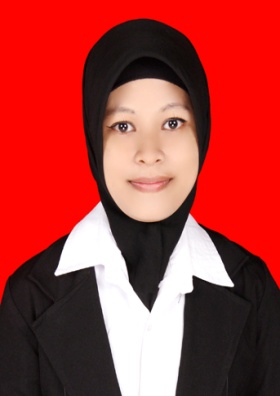 Penulis pertama kali mengenal dunia pendidikan formal pada sekolah Taman Kanak-Kanak di TK Alkhairiyah  Wawondula Kabupaten Luwu Timur selama 1 tahun , mulai tahun 1996 dan tamat pada tahun 1997, dan melanjutkan ke  tingkat sekolah dasar di SDN 271 Apundi Kabupaten Luwu Timur selama 6 tahun, selanjutnya penulis meneruskan  pendidikan di sekolah lanjutan tingkat pertama di SLTP Neg. I Towoti Kabupaten Luwu Timur selama 3 tahun, mulai tahun 2003 dan tamat pada tahun 2006, kemudian penulis melanjutkan pendidikan ke sekolah tingkat atas di SMA Neg. I Towoti Kabupaten Luwu Timur selama 3 tahun, di mulai pada tahun 2006 dan tamat pada tahun 2009.Atas izin Allah SWT penulis kemudian melanjutkan kembali pendidikan di salah satu perguruan tinggi Negeri di Makassar pada tahun 2009 Jurusan Pendidikan Guru Sekolah Dasar SI Fakultas Ilmu Pendidikan Universitas Negeri Makassar. 